ГОСТ 4.122-87 Система показателей качества продукции (СПКП). Бульдозеры. Номенклатура показателей
ГОСТ 4.122-87

Группа Т51
ГОСУДАРСТВЕННЫЙ СТАНДАРТ СОЮЗА ССР


Система показателей качества продукции

БУЛЬДОЗЕРЫ

Номенклатура показателей

Product-quality index system. Bulldozers.
Nomenclature of indices

ОКП 48 1200Дата введения 1987-07-01
ИНФОРМАЦИОННЫЕ ДАННЫЕ1. РАЗРАБОТАН И ВНЕСЕН Министерством строительного, дорожного и коммунального машиностроения

ИСПОЛНИТЕЛИ
В.И.Волчек, канд. техн. наук (руководитель темы); А.В.Любимцев; Е.А.Востокова; А.Н.Сорокин; С.И.Коробков; В.А.Мишин, канд. техн. наук; В.П.Варфоломеев, канд. техн. наук; В.М.Баскин; Г.А.Шлойдо, канд. техн. наук; Ю.Б.Веледницкий, канд. техн. наук; Г.Г.Шулешко
2. УТВЕРЖДЕН И ВВЕДЕН В ДЕЙСТВИЕ Постановлением Государственного комитета СССР по стандартам от 27.01.87 N 117
3. СРОК ПРОВЕРКИ 1992 г.
4. ВЗАМЕН ГОСТ 4.122-84
5. ССЫЛОЧНЫЕ НОРМАТИВНО-ТЕХНИЧЕСКИЕ ДОКУМЕНТЫ


Настоящий стандарт устанавливает номенклатуру основных показателей качества бульдозеров, рыхлителей и бульдозеров с рыхлителями (далее - машин), а также рабочего оборудования (бульдозерного и рыхлительного), включаемых в ТЗ на НИР по определению перспектив развития этой группы, государственные стандарты с перспективными требованиями, а также номенклатуру показателей качества, включаемых в разрабатываемые и пересматриваемые стандарты на продукцию, ТЗ на ОКР, технические условия, карты технического уровня и качества продукции.

1. НОМЕНКЛАТУРА ПОКАЗАТЕЛЕЙ КАЧЕСТВА МАШИН1.1. Номенклатура показателей качества машин и характеризуемые ими свойства приведены в табл.1.

Таблица 1
Примечания:
1. Показатель 3.1 "Удельная масса" рассчитывают как отношение констpyктивной массы машины к главному параметру - мощности.
2. Основные показатели качества выделены полужирным шрифтом.
3. Обозначение стандарта, в соответствии с которым приведено наименование показателя качества, указано в скобках.

1.2. Алфавитный перечень показателей качества машин приведен в справочном приложении 1; термины, применяемые в настоящем стандарте, и их пояснения приведены в справочном приложении 2.

2. ПРИМЕНЯЕМОСТЬ ПОКАЗАТЕЛЕЙ КАЧЕСТВА МАШИН2.1. Перечень основных показателей качества:

тяговый класс базового трактора; максимальное тяговое усилие при общей эксплуатационной массе; мощность двигателя; рабочая скорость: вперед минимальная, назад максимальная; объем призмы волочения;

число зубьев рыхлителя; максимальное заглубление рыхлителя; наработка на отказ; установленная безотказная наработка; гамма-процентный ресурс до первого капитального ремонта; установленный ресурс до первого капитального ремонта; удельная суммарная оперативная трудоемкость технических обслуживаний; удельная масса; часовой расход топлива при траншейной разработке грунта; уровень звука на рабочем месте машиниста; уровень вибрации сиденья машиниста.
2.2. Применяемость показателей качества машин по подгруппам однородной продукции, а также включаемых в ТЗ на НИР по определению перспектив развития продукции, в государственные стандарты с перспективными требованиями (ГОСТ ОТТ), в разрабатываемые и пересматриваемые стандарты на продукцию, ТЗ на ОКР, технические условия (ТУ), карты технического уровня и качества продукции (КУ), приведена в табл.2.

Таблица 2
Примечания.
1. В таблице знак "+" означает применяемость, знак "-" - неприменяемость.
2. Допускается дополнительно включать показатели, которые отражают особенности конструкции и области использования или уточняют показатели, приведенные в табл.1.

ПРИЛОЖЕНИЕ 1 (справочное). АЛФАВИТНЫЙ ПЕРЕЧЕНЬ ПОКАЗАТЕЛЕЙ КАЧЕСТВАПРИЛОЖЕНИЕ 1
СправочноеПРИЛОЖЕНИЕ 2 (справочное). ТЕРМИНЫ, ПРИМЕНЯЕМЫЕ В НАСТОЯЩЕМ СТАНДАРТЕ, И ИХ ПОЯСНЕНИЯ
ПРИЛОЖЕНИЕ 2
СправочноеОбозначение НТД, на который дана ссылкаНомер пунктаГОСТ 26803-86П.1.1ГОСТ 27.003-83Пп.2.1, 2.2, 2.3, 2.4, 2.5, 2.6, 2.7 табл.1ГОСТ 14.205-83П.6.1 табл.1ГОСТ 17.2.2.01-84П.9.1 табл.1Наименование 
показателя качестваОбозначение показателя качестваНаименование 
характеризуемого свойства1. ПОКАЗАТЕЛИ НАЗНАЧЕНИЯ1. ПОКАЗАТЕЛИ НАЗНАЧЕНИЯ1. ПОКАЗАТЕЛИ НАЗНАЧЕНИЯ1.1. Тяговый класс базового трактора(ГОСТ 26803-86)Классификационный показатель, определяющий типоразмерный ряд машины1.2. Максимальное тяговое усилие при общей эксплуатационной массе, кН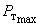 Производительность1.3. Мощность двигателя номинальная, кВт (л.с.)То же1.4. Рабочая скорость, км/ч:1.4.1. Вперед минимальная"1.4.2. Назад максимальная"1.5. Объем призмы волочения, м-"1.6. Число зубьев рыхлителя, штЭксплуатационные характеристики1.7. Максимальное заглубление рыхлителя, мм-То же1.8. Диапазон измерения угла рыхления (...°)-"1.9. Ширина захвата рыхлителя, мм-"1.10. Ширина отвала, мм-Производительность1.11. Высота отвала, мм-То же1.12. Подъем отвала над опорной поверхностью, мм-Эксплуатационные характеристики1.13. Опускание отвала ниже опорной поверхности, мм-То же1.14. Основной угол резания отвала, ...°"1.15. Угол поперечного перекоса отвала, ...°-"1.16. Угол поворота (установки) отвала в плане*, ...°-"_______________
* Показатель устанавливают для бульдозера с поворотным отвалом._______________
* Показатель устанавливают для бульдозера с поворотным отвалом._______________
* Показатель устанавливают для бульдозера с поворотным отвалом.1.17. Конструктивная масса машины, кгМатериалоемкость изделия1.18. Конструктивная масса каждого вида рабочего оборудования, кгТо же1.19. Число видов сменного оборудованияЭксплуатационная характеристика1.20. Тип трансмиссии-То же1.21. Наличие автоматики в управлении рабочими органами-Удобство эксплуатации1.22. Наличие электронных средств управления-То же1.23. Наличие устройства для запуска двигателя при низкой температуре-"1.24. Вместимость топливного бакаРабота без дозаправки1.25. Ход амортизатора, ммЭксплуатационная характеристика2. ПОКАЗАТЕЛИ НАДЕЖНОСТИ2. ПОКАЗАТЕЛИ НАДЕЖНОСТИ2. ПОКАЗАТЕЛИ НАДЕЖНОСТИ2.1. Наработка на отказ (ГОСТ 27.003-83), моточасБезотказность2.2. Установленная безотказная наработка (ГОСТ 27.003-83), моточасТо же2.3. Гамма-процентный ресурс до первого капитального ремонта (ГОСТ 27.003-83), моточасДолговечность2.4. Установленный ресурс до первого капитального ремонта (ГОСТ 27.003-83), моточасТо же2.5. Удельная суммарная оперативная трудоемкость технических обслуживаний (ГОСТ 27.003-83), чел·ч/моточасРемонтопригодность2.6. Оперативная трудоемкость ежесменного технического обслуживания (ГОСТ 27.003-83), чел·чТо же2.7. Коэффициент технического использования (ГОСТ 27.003-83)Комплексный показатель3. ПОКАЗАТЕЛИ ЭКОНОМНОГО ИСПОЛЬЗОВАНИЯ СЫРЬЯ, МАТЕРИАЛОВ, ТОПЛИВА И ЭНЕРГИИ3. ПОКАЗАТЕЛИ ЭКОНОМНОГО ИСПОЛЬЗОВАНИЯ СЫРЬЯ, МАТЕРИАЛОВ, ТОПЛИВА И ЭНЕРГИИ3. ПОКАЗАТЕЛИ ЭКОНОМНОГО ИСПОЛЬЗОВАНИЯ СЫРЬЯ, МАТЕРИАЛОВ, ТОПЛИВА И ЭНЕРГИИ3.1. Удельная масса, кг/кВт (кг/л.с.)Экономичность расхода материала3.2. Часовой расход топлива при траншейной разработке грунта, кгЭкономичность расхода топлива3.3. Удельный расход рабочей жидкости, г/моточасЭкономичность расхода рабочей жидкости4. ЭРГОНОМИЧЕСКИЕ ПОКАЗАТЕЛИ4. ЭРГОНОМИЧЕСКИЕ ПОКАЗАТЕЛИ4. ЭРГОНОМИЧЕСКИЕ ПОКАЗАТЕЛИ4.1. Уровень звука, дБА:4.1.1. На рабочем месте машинистаБезвредность воздействия на органы слуха человека4.1.2. В рабочей зоне машиныТо же4.2. Температура на рабочем месте машиниста, °СУсловия работы4.3. Уровень вибрации, дБ:4.3.1. Сиденья машинистаБезвредность воздействия вибрации на человека4.3.2. Пола кабиныТо же4.3.3. На органах управления"4.4. Уровень загазованности на рабочем месте машиниста, мг/мБезвредность воздействия на органы дыхания человека4.5. Усилие на органах управления, Н:Соответствие силовым возможностям человекана рычагахна педалях5. ЭСТЕТИЧЕСКИЕ ПОКАЗАТЕЛИ5. ЭСТЕТИЧЕСКИЕ ПОКАЗАТЕЛИ5. ЭСТЕТИЧЕСКИЕ ПОКАЗАТЕЛИ5.1. Обобщенный эстетический показательЭстетический уровень6. ПОКАЗАТЕЛИ ТЕХНОЛОГИЧНОСТИ6. ПОКАЗАТЕЛИ ТЕХНОЛОГИЧНОСТИ6. ПОКАЗАТЕЛИ ТЕХНОЛОГИЧНОСТИ6.1. Удельная трудоемкость изготовления (ГОСТ 14.205-83), чел·ч/кВт (чел·ч/л.с.)Трудоемкость изготовления6.2. Коэффициент использования металлаЭффективность использования материала6.3. Энергоемкость изделия*, кВт·ч-Энергоемкость изделия_______________
* Вводится с 01.01.88._______________
* Вводится с 01.01.88._______________
* Вводится с 01.01.88.7. ПОКАЗАТЕЛИ СТАНДАРТИЗАЦИИ И УНИФИКАЦИИ7. ПОКАЗАТЕЛИ СТАНДАРТИЗАЦИИ И УНИФИКАЦИИ7. ПОКАЗАТЕЛИ СТАНДАРТИЗАЦИИ И УНИФИКАЦИИ7.1. Коэффициент применяемости, %Уровень стандартизации и унификации7.2. Коэффициент повторяемости, %То же8. ПАТЕНТНО-ПРАВОВЫЕ ПОКАЗАТЕЛИ8. ПАТЕНТНО-ПРАВОВЫЕ ПОКАЗАТЕЛИ8. ПАТЕНТНО-ПРАВОВЫЕ ПОКАЗАТЕЛИ8.1. Показатель патентной защитыВесомость отечественных изобретений8.2. Показатель патентной чистотыПатентная чистота по ведущим странам9. ЭКОЛОГИЧЕСКИЕ ПОКАЗАТЕЛИ9. ЭКОЛОГИЧЕСКИЕ ПОКАЗАТЕЛИ9. ЭКОЛОГИЧЕСКИЕ ПОКАЗАТЕЛИ9.1. Дымность отработавших газов дизельных двигателей (ГОСТ 17.2.2.01-84), %-Уровень вредных воздействий на окружающую среду10. ПОКАЗАТЕЛИ БЕЗОПАСНОСТИ10. ПОКАЗАТЕЛИ БЕЗОПАСНОСТИ10. ПОКАЗАТЕЛИ БЕЗОПАСНОСТИ10.1. Наличие устройств, обеспечивающих безопасность машиниста ппри опрокидывании машины*-Безопасность человека_______________
* Показатель устанавливают при наличии устройств на базовом тракторе._______________
* Показатель устанавливают при наличии устройств на базовом тракторе._______________
* Показатель устанавливают при наличии устройств на базовом тракторе.11. ЭКОНОМИЧЕСКИЕ ПОКАЗАТЕЛИ11. ЭКОНОМИЧЕСКИЕ ПОКАЗАТЕЛИ11. ЭКОНОМИЧЕСКИЕ ПОКАЗАТЕЛИ11.1. Лимитная цена, руб.Предельная стоимость изделия при проектировании11.2. Оптовая цена, руб.Стоимость изделияНомер показателя по табл.1Применяемость по подгруппам однородной продукцииПрименяемость по подгруппам однородной продукцииПрименяемость по подгруппам однородной продукцииПрименяемость по подгруппам однородной продукцииПрименяемость в НТДПрименяемость в НТДПрименяемость в НТДПрименяемость в НТДПрименяемость в НТДБульдо-
зерБульдо-
зер с 
рыхли-
телемБульдо-
зер с толкаю-
щим 
устрой-
ствомРыхли-
тельТЗ на НИР, ГОСТ ОТТСтандарты (кроме ГОСТ ОТТ)ТЗ на ОКРТУКУ1.1+++++++++1.2+++++-+++1.3+++++-+++1.4.1+++++-+++1.4.2+++++-+++1.5+++-+++++1.6-+-++++++1.7-+-++++++1.8-+-+-++++1.9-+-+-++++1.10+++--++++1.11+++--++++1.12+++--++++1.13+++--++++1.14+++--++++1.15+++--++++1.16+++--++++1.17++++--+++1.18++++-++++1.19++++-++++1.20++++--+++1.21+++++++++1.22+++++++++1.23++++--+++1.24++++--+++1.25--+--++++2.1+++++++++2.2+++++++++2.3+++++++++2.4+++++++++2.5+++++++++2.6++++--++-2.7++++--++-3.1+++++++++3.2+++++-+++3.3++++--++-4.1.1+++++++++4.1.2++++-++++4.2++++-+++-4.3.1+++++++++4.3.2+++++++++4.3.3+++++++++4.4++++-++++4.5++++-++++5.1++++--+-+6.1++++--+--6.2++++--+--6.3++++--+--7.1++++--+++7.2++++--+++8.1++++--+-+8.2++++--+-+9.1++++--+--10.1++++--+-+11.1++++--+-+11.2++++----+Вместимость топливного бака1.24Высота отвала1.11Диапазон изменения угла рыхления1.8Дымность отработавших газов дизельных двигателей9.1Заглубление рыхлителя, максимальное1.7Класс тяговый базового трактора1.1Коэффициент использования металла6.2Коэффициент повторяемости7.2Коэффициент применяемости7.1Коэффициент технического использования2.7Масса машины, конструктивная1.17Масса каждого вида рабочего оборудования, конструктивная1.18Масса удельная3.1Мощность двигателя номинальная1.3Наличие автоматики в управлении рабочими органами1.21Наличие устройства для запуска двигателя при низкой температуре1.23Наличие устройств, обеспечивающих безопасность машиниста при опрокидывании машины10.1Наличие электронных средств управления1.22Наработка на отказ2.1Наработка установленная безотказная2.2Объем призмы волочения1.5Опускание отвала ниже опорной поверхности1.13Подъем отвала над опорной поверхностью1.12Показатель патентной защиты8.1Показатель патентной чистоты8.2Показатель эстетический обобщенный5.1Расход рабочей жидкости удельный3.3Расход топлива часовой при траншейной разработке грунта3.2Ресурс гамма-процентный до первого капитального ремонта2.3Ресурс установленный до первого капитального ремонта2.4Скорость рабочая максимальная назад1.4.2Скорость рабочая минимальная вперед1.4.1Температура на рабочем месте машиниста4.2Тип трансмиссии1.20Трудоемкость оперативная ежесменного технического обслуживания2.6Трудоемкость изготовления, удельная6.1Трудоемкость удельная суммарная оперативная технических обслуживаний2.5Угол поворота (установки) отвала в плане1.16Угол поперечного перекоса отвала1.15Угол резания отвала основной1.14Уровень вибрации на органах управления4.3.3Уровень вибрации сиденья машиниста4.3.1Уровень вибрации пола кабины4.3.2Уровень загазованности на рабочем месте машиниста4.4Уровень звука в рабочей зоне машины4.1.2Уровень звука на рабочем месте машиниста4.1.1Усилие максимальное тяговое при общей эксплуатационной массе1.2Усилие на органах управления: на педалях, на рычагах4.5Цена лимитная11.1Цена оптовая11.2Число видов сменного оборудования1.19Число зубьев рыхлителя1.6Ширина захвата рыхлителя1.9Ширина отвала1.10Энергоемкость изделия6.3Ход амортизатора1.25ТерминПояснениеТяговый классУсловная номинальная сила тяги, длительно обеспечиваемая трактором при работе с навесным оборудованием при скорости 2,5-3,0 км/ч и буксовании не более 20%Конструктивная масса рабочего оборудованияМасса без ЗИП, транспортных устройств для предотвращения опускания рабочего оборудования, смазки и рабочей жидкости гидросистемыЧисло видов сменного оборудованияВозможность установки бульдозерного оборудования с поворотным и неповоротным отвалом, рыхлителя и их модификаций